Broadland Housing Association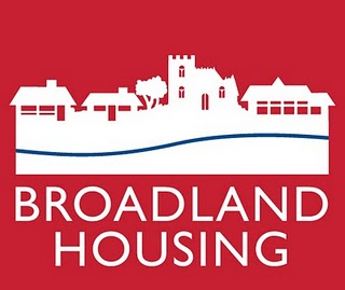 Additional Information Contact DetailsContact DetailsSurnameNameAddressMobile NumberHome NumberEmail AddressEquality and DiversityEquality and DiversityBroadland Housing Association (BHA) is committed to addressing discrimination experienced by particular groups, as well as action to promote and achieve diversity in all areas of our business. We recognise that people are different and aim to ensure that we treat each individual with dignity and respect. As such we are committed to developing an organisational culture which values people from all sections of the community. BHA understands that promoting diversity in the workplace involves creating an environment that capitalises on everything that makes people unique – for example gender, ethnic origin, race, physical abilities, sexual orientation, religious beliefs, age, marital or family status or caring responsibilities – and giving everyone a fair and equal chance to be successful.BHA also appreciates that some kinds of difference, discrimination or disadvantage are shared and experienced by particular groups. Where individuals have common needs, we will ensure that the implementation of our Equality, Diversity & Inclusion Policy is specific to those groups.BHA is working to remove any unfair discrimination.  To help us check that we are doing this effectively, please complete the information requested on this form.  The answers you give will be used for monitoring purposes only.Broadland Housing Association (BHA) is committed to addressing discrimination experienced by particular groups, as well as action to promote and achieve diversity in all areas of our business. We recognise that people are different and aim to ensure that we treat each individual with dignity and respect. As such we are committed to developing an organisational culture which values people from all sections of the community. BHA understands that promoting diversity in the workplace involves creating an environment that capitalises on everything that makes people unique – for example gender, ethnic origin, race, physical abilities, sexual orientation, religious beliefs, age, marital or family status or caring responsibilities – and giving everyone a fair and equal chance to be successful.BHA also appreciates that some kinds of difference, discrimination or disadvantage are shared and experienced by particular groups. Where individuals have common needs, we will ensure that the implementation of our Equality, Diversity & Inclusion Policy is specific to those groups.BHA is working to remove any unfair discrimination.  To help us check that we are doing this effectively, please complete the information requested on this form.  The answers you give will be used for monitoring purposes only.Please tickAge Range: Under 20 		20 - 24 		25 - 29 		30 - 44                 45 – 59 		60 - 64 		 65 - 74 	          Over 75 Prefer not to say Gender:Male   	Female     Other  Prefer not to say Marital Status:Single (never married) 	Single (never married but living with partner) 	Married 	Re-married      In a civil partnership  Separated (but still legally married) 	Divorced 	   Widowed  Prefer not to say Ethnic Origin:               Ethnic Origin:               WhiteBritish: 	English  		Welsh  	Scottish  		Irish     Other, (please advise) ………………………………..................................Any other white background including mixed white(please advise)……………………………………………................................                                                             MixedWhite and Black Caribbean 	White and Black African White and Asian Any other mixed background (please advise) ……………………………....................................................Asian or Asian BritishIndian 	Pakistani 		Bangladeshi Any other Asian background  (please advise) ……………………………...................................................Black or Black BritishCaribbean 		African 	Any other African background (please advise) ………………………….Chinese/other ethnic groupChinese   Other (please advise) …………………........................................................Travellers or GypsiesRomany Gypsies  	Irish Traveller Other (please advise) ……….……………....................................................Prefer not to say Religion:Church of England 		Catholic 	Protestant              Other Christian 	       Sikh 	     Jewish 		Buddhist Religion:Other Christian 	Sikh 	Jewish 	Buddhist Religion:Hindu 		Muslim 	None Religion:Other (please advise)Prefer not to say Sexual Orientation:Heterosexual 		Gay 		Lesbian Bi-sexual 		Other (please advise)Prefer not to say Disability / Long Term Health Conditions: Do you consider yourself to have a disability where a reasonable adjustment would be needed?Yes No Prefer not to say Type of disability/condition (please describe if you are happy to do so)……………………………………………………………………………………………………EligibilityEligibilityEligibilityThere are certain restrictions on who can apply to become a Board member, because company law requires that certain conditions must be met. You may not be eligible to be a Board Member if:You are a member of the Association’s staff You are a tenant of a leaseholder (including freehold service charge account holder) of the Association. You have been a director of a company that has gone into liquidation You have been disqualified as a director You have been convicted of a serious criminal offence (in particular, any offence involving dishonesty or imprisonment or in relation to the promotion, formation, management or liquidation of an Association) You have a significant of material conflict of interestYou are an employee (at a senior level) or a Board Member or director of a contractor or supplier of the Association There are certain restrictions on who can apply to become a Board member, because company law requires that certain conditions must be met. You may not be eligible to be a Board Member if:You are a member of the Association’s staff You are a tenant of a leaseholder (including freehold service charge account holder) of the Association. You have been a director of a company that has gone into liquidation You have been disqualified as a director You have been convicted of a serious criminal offence (in particular, any offence involving dishonesty or imprisonment or in relation to the promotion, formation, management or liquidation of an Association) You have a significant of material conflict of interestYou are an employee (at a senior level) or a Board Member or director of a contractor or supplier of the Association There are certain restrictions on who can apply to become a Board member, because company law requires that certain conditions must be met. You may not be eligible to be a Board Member if:You are a member of the Association’s staff You are a tenant of a leaseholder (including freehold service charge account holder) of the Association. You have been a director of a company that has gone into liquidation You have been disqualified as a director You have been convicted of a serious criminal offence (in particular, any offence involving dishonesty or imprisonment or in relation to the promotion, formation, management or liquidation of an Association) You have a significant of material conflict of interestYou are an employee (at a senior level) or a Board Member or director of a contractor or supplier of the Association Do any of these conditions apply to you?   (please tick)Yes - No - If you have answered yes, please give further details:If you have answered yes, please give further details:If you have answered yes, please give further details:ReferencesReferencesReferencesPlease provide the full contact details of two references you have worked with or for. Please provide the full contact details of two references you have worked with or for. Please provide the full contact details of two references you have worked with or for. Reference 1Reference 2Full NamePosition:Organisation: Relationship to you:Address:Contact Number:Email Address:Please confirm if we can contact your references provided as part of our recruitment process and prior to offer of the role? Yes - No -  Yes - No -  DeclarationI hereby confirm that the information provided in this application is true and correct. I understand that any appointment is conditional upon the accuracy of this information and any false or misleading information, as well as withholding relevant information, may lead to my application being disqualified, withdrawal of job offer, or if I have been appointed, to my dismissal. Signed: 	Date:Information provided by you on this application form may be copied for use during the recruitment procedure. Once the recruitment procedure is completed, the data will be stored for 12 months and then destroyed. If you are a successful candidate, relevant information may be taken from this form and used as part of your personnel record.